Кроссворд «Юный турист»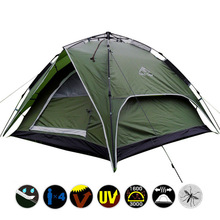 2. Я горячее храню,   Я холодное храню,Я и печь, и холодильникВам в походе заменю3. Массовое прохождение туристских маршрутов в одном районе.4.На ладонь он ляжет весь Не часы, а стрелка есть. Он в дороге пригодится, С ним нигде не заблудиться.6. За тобою он плетется    Хоть на месте остается.7. Он в походе очень нужен,
Он с кострами очень дружен.
Можно в нем уху сварить,
Чай и кофе вскипятить.10. Все меня топчут, а я всем в пути — помощник.12 .По лесам и по полям,
 Тащит больше, чем весит сам.14. Автор слов «Горы зовут тех - чья душа им  по росту».16. Моря есть, а плавать нельзя,                                     22. Не живая, а идет,                                                23. … - детям не игрушки.   Дороги есть, а ехать нельзя,                                       Не подвижна, а ведет.         Земля есть, а пахать нельзя. Что это?Составитель: Монгуш М.А., методист ГБОУ РТ «РЦДОД»112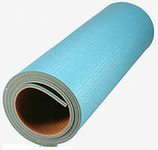 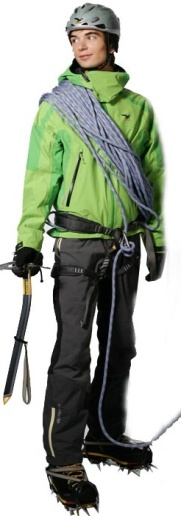  13142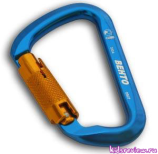 3154  16 17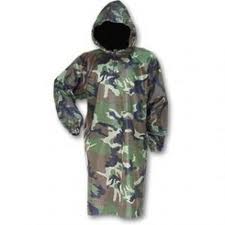 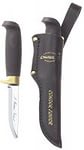 5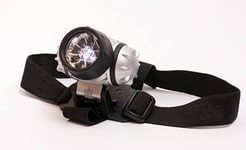 6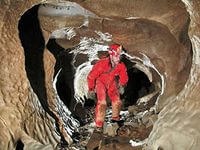 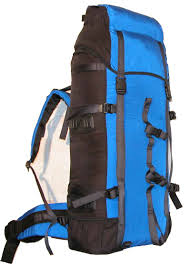 18 781920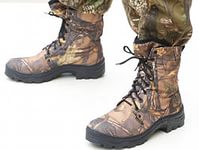 2122910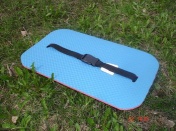 2311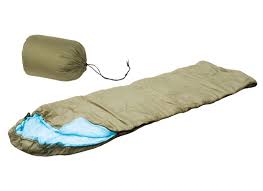 